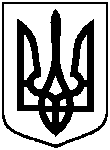 СУМСЬКА МІСЬКА ВІЙСЬКОВА АДМІНІСТРАЦІЯСУМСЬКОГО РАЙОНУ СУМСЬКОЇ ОБЛАСТІНАКАЗ25.03.2024			                     м. Суми			№131 - СМР 	З метою забезпечення заходів територіальної оборони Сумської області, враховуючи звернення ТОВ «Криворізьке променерго» від 07.03.2024 №0703 та КП «Міськводоканал» Сумської міської ради від 07.03.2024 №2138/22,  керуючись    ч. 2 ст. 15 Закону України «Про правовий режим воєнного стану»НАКАЗУЮ:1. Погодити КП «Міськводоканал» Сумської міської ради укладення договору з ТОВ «Криворізьке променерго» про надання послуг з розробки ґрунтів із задіянням екскаватора JCB 4 СХ, державний номер 17702 ВМ під управлінням працівника КП «Міськводоканал» Сумської міської ради на період до 15 квітня 2024 року. 2. Послуги можуть бути призупинені у разі виникнення нагальної потреби у проведенні аварійно-відновлюваних робіт на об’єктах КП «Міськводоканал» Сумської міської ради.3. Організацію виконання наказу покласти на директора                                          КП «Міськводоканал» Сумської міської ради.Начальник								        Олексій ДРОЗДЕНКОПро погодження надання послуг спецтехніки 